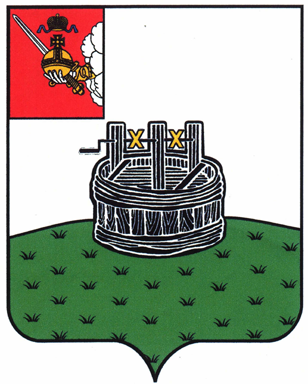 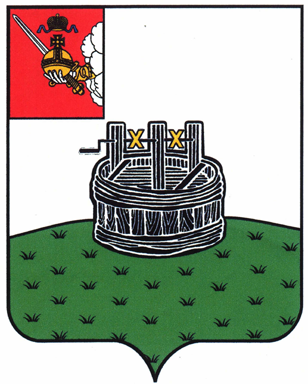 АДМИНИСТРАЦИЯ ГРЯЗОВЕЦКОГО МУНИЦИПАЛЬНОГО ОКРУГАП О С Т А Н О В Л Е Н И Е                                г. Грязовец  О создании согласительной комиссиипо выполнению комплексных кадастровых работВ целях исполнения муниципального контракта от 20.02.2024, руководствуясь статьей 42.10 Федерального закона от 24 июля 2007 года № 221-ФЗ                              «О государственном кадастре недвижимости», приказом Департамента имущественных отношений Вологодской области от 18 августа 2015 года № 37н      «Об утверждении типового регламента работы согласительной комиссии                     по комплексным кадастровым работам», Уставом Грязовецкого муниципального округа Вологодской области, постановлением администрации Грязовецкого муниципального округа от 19 января 2023 года № 85 «О наделении правом подписи отдельных документов Администрации в сфере имущественных и земельных правоотношений»Администрация Грязовецкого муниципального округа ПОСТАНОВЛЯЕТ:1. Создать согласительную комиссию по выполнению комплексных кадастровых работ (далее - Комиссия) и утвердить персональный состав  согласно приложения 1.2. Сведения о местонахождении, почтовом адресе, адресе электронной почты, графике работы и справочных телефонах Комиссии содержатся в приложении 2.3. Комиссии в работе руководствоваться следующими документами:- приказом Минэкономразвития России от 20 апреля 2015 года № 244              «Об утверждении формы и содержания протокола заседания согласительной комиссии по вопросу согласования местоположения границ земельных участков при выполнении комплексных кадастровых работ»;- приказом Департамента имущественных отношений Вологодской области       от 18 августа 2015 года № 37н «Об утверждении типового регламента работы согласительной комиссии по комплексным кадастровым работам».4. Настоящее постановление вступает в силу со дня его подписания и подлежит размещению на официальном сайте Грязовецкого муниципального округа Вологодской области в информационно-коммуникационной сети «Интернет».5. Контроль за исполнением настоящего постановления оставляю за собой.Глава Грязовецкого муниципального округа                                                С.А. ФёкличевПриложение 1к постановлению администрацииГрязовецкого муниципального округаот 05.03.2024 №558Состав согласительной Комиссии по комплексным кадастровым работамПриложение 2к постановлению АдминистрацииГрязовецкого муниципального округа от 05.03.2024 №558 Сведения о согласительной Комиссии по выполнению комплексных кадастровых работ05.03.2024№558Козырева Капитолина ВасильевнаНачальник Управления имущественных и земельных отношений администрации Грязовецкого муниципального округа — председатель КомиссииФилатова Мария Васильевна Консультант отдела  земельных отношений Управления имущественных и земельных отношений администрации Грязовецкого муниципального округа — секретарь КомиссииКузьмичева Марина ВладимировнаНачальник отдела по земельным отношениям, заместитель начальника Управления имущественных и земельных отношений администрации Грязовецкого муниципального округа — заместитель председателя КомиссииКаргин Сергей ГеннадьевичЗаместитель главы округа по территориальному управлению, начальник Грязовецкого территориального управления- член комиссии Игошев Алексей ПавловичЧлен ассоциации СРО «ПрофиЦКИ»-кадастровый инженер— член Комиссии Рожкова Татьяна Константиновна и в случае отсутствия  - Куликова Наталья ВитальевнаНачальник межмуниципального отдела по Грязовецкому и Междуреченскому районам Управления Росреестра по Вологодской области — член КомиссииРогова Светлана АлександровнаНачальник управления земельных ресурсов, заместитель начальника Департамента имущественных отношений Вологодской области -член КомиссииМестонахождение комиссииТерриториальное управление Грязовецкое  Грязовецкого муниципального округа Вологодской областиПочтовый адрес162000, Вологодская область, Грязовецкий район, г. Грязовец ул. Ленина д.45Адреса электронной почтыgruizo@gradm.ruГрафик работы комиссии1. Извещения о проведении заседаний Комиссии публикуются на официальном сайте Грязовецкого муниципального округа в разделе «Новости»;2. Предоставление консультаций осуществляет секретарь Комиссии в рабочие дни (за исключением праздничных, нерабочих дней):понедельник, вторник, среда, четверг с 08.30  до 16.00, пятница в 8.30 до 15.00, перерыв на обед с 12.00 до 13.00